I. OPIS TECHNICZNY ELEMENTÓW WYPOSAŻENIAII.  OFERTOWA WARTOŚĆ ELEMENTÓW PRZEDMIOTU ZAMÓWIENIAIII.  UWAGI KOŃCOWELP.ELEMENT WYPOSAŻENIAELEMENT WYPOSAŻENIAWARTOŚĆ
 WYMAGANALP.SYMBOLNAZWAWARTOŚĆ
 WYMAGANA1Gb1Stół do badania oraz pielęgnacji niemowląt - typ A21 szt.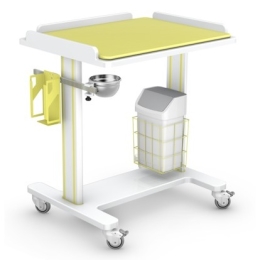 Zdjęcie lub grafika zamieszczona w kolumnie „NAZWA” należy traktować jako ogólno-poglądowe, chyba że inaczej wskazuje poniższy opis1.1producent/firmapodać1.2oznakowanie CEtak1.3rok produkcjinie wcześniej niż przed 2021r.1.4opisx•  stelaż z profilu aluminiowego, lakierowanego proszkowo•  blat z tworzywa ABS, zabezpieczonego z trzech stron bandami, wyposażony w tapicerowany materacyk•  podstawa stalowa z osłoną z tworzywa ABS, •  koła o średnicy 75 mm, w tym dwa z blokadą•  wyposażenie pojemnik na zużyte igły, miska, kosz na odpady, koszyk na akcesoria..1.5parametryx•  długość całkowita 830mm ±20mm•  szerokość całkowita660mm ±20mm•  wysokość całkowita950mm ±20mm2Gc4Zestaw do pielęgnacji niemowląt (wanienka + blat)54 szt.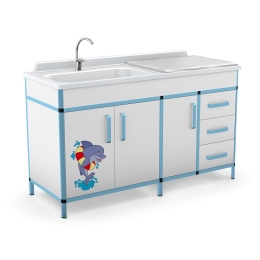 Zdjęcie lub grafika zamieszczona w kolumnie „NAZWA” należy traktować jako ogólno-poglądowe, chyba że inaczej wskazuje poniższy opis2.1producent/firmapodać2.2oznakowanie CEtak2.3rok produkcjinie wcześniej niż przed 2021r.2.4opisx• stelaż• z zamkniętych profili aluminiowych i złączek ABS,• anodowany• wyposażony w stopki z możliwością poziomowania• wypełnieniez płyty meblowej obustronnie laminowanej• blatz laminatu poliestrowo-szklanego• przewijakwyposażony z materacyk• bateria i syfonmontaż i podłączenie do istniejącej instalacji• uwagamontaż wanienki po lewej lub prawej stronie zgodnie z dyspozycją użytkownika 2.5parametryx• głębokość całkowita580mm ±20mm• szerokość całkowita1500mm ±20mm• wysokość całkowita900mm ±20mm3Gc4.1Szafka umywalkowa do zestawu pielęgnacji niemowląt szer. 404 szt.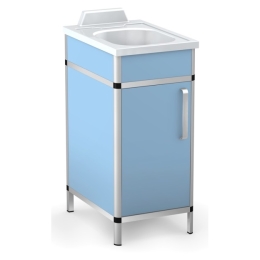 Zdjęcie lub grafika zamieszczona w kolumnie „NAZWA” należy traktować jako ogólno-poglądowe, chyba że inaczej wskazuje poniższy opis3.1producent/firmapodać3.2oznakowanie CEtak3.3rok produkcjinie wcześniej niż przed 2021r.3.4opisx• stelaż• z zamkniętych profili aluminiowych i złączek ABS,• anodowany• wyposażony w stopki z możliwością poziomowania• wypełnieniez płyty meblowej obustronnie laminowanej• bateria i syfonmontaż i podłączenie do istniejącej instalacji3.5parametryx• głębokość całkowita580mm ±20mm• szerokość całkowita400mm ±20mm• wysokość całkowita900mm ±20mm4Gc4.2Szafka przewijak do zestawu pielęgnacji niemowląt szer. 702 szt.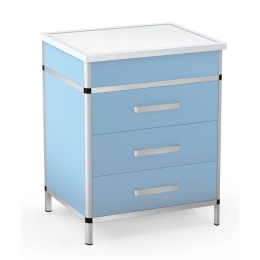 Zdjęcie lub grafika zamieszczona w kolumnie „NAZWA” należy traktować jako ogólno-poglądowe, chyba że inaczej wskazuje poniższy opis4.1producent/firmapodać4.2oznakowanie CEtak4.3rok produkcjinie wcześniej niż przed 2021r.4.4opisx• stelaż• z zamkniętych profili aluminiowych i złączek ABS,• anodowany• wyposażony w stopki z możliwością poziomowania• wypełnieniez płyty meblowej obustronnie laminowanej• blatz laminatu poliestrowo-szklanego• przewijakwyposażony z materacyk 4.5parametryx• głębokość całkowita580mm ±20mm• szerokość całkowita700mm ±20mm• wysokość całkowita900mm ±20mm5Aa5Łóżeczko noworodka58 szt.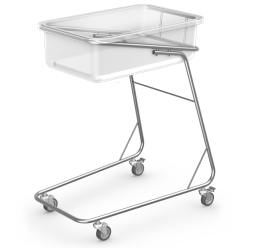 Zdjęcie lub grafika zamieszczona w kolumnie „NAZWA” należy traktować jako ogólno-poglądowe, chyba że inaczej wskazuje poniższy opis5.1producent/firmapodać5.2oznakowanie CEtak5.3rok produkcji nie wcześniej niż przed 2021r.5.4opisx• konstrukcja łóżeczka - stelażz rurek ze stali kwasoodpornej gat. 0H18N9 • funkcjanajazdu stelaża w stelaż do minimalizowania miejsca przechowywania łóżeczek oraz z funkcją najazdu na łóżko matki • system jezdnykoła w obudowie stalowej ocynkowanej o średnicy 75 mm, w tym dwa z blokadą • kojec • przezroczyste tworzywo• możliwość ustawienia w pozycji Anty    Trendelenburga + 120 5.5parametryx• szerokość całkowita570mm ± 20mm• długość całkowita830mm ± 20mm• wysokość całkowita980mm ± 20mm• szerokość kojca410mm ± 20mm• długość kojca660mm ± 20mm• wysokość kojca220mm ± 20mm5.6wyposażeniex• materac tapicerowanytakLP.PRZEDMIOT ZAMÓWIENIASYMBOLILOŚĆ (szt.)CENA JEDNOSTKOWA
NETTO w ZŁSTAWKA VAT
w %CENA JEDNOSTKOWA
BRUTTO w ZŁ 7=5+6WARTOŚĆ NETTO W ZŁ 8=4*5WARTOŚĆ BRUTTO W ZŁ9=8+61234567891Stół do badania oraz pielęgnacji niemowląt - typ AGb1212Zestaw do pielęgnacji niemowląt (wanienka + blat) Gc4543Szafka umywalkowado zestawu pielęgnacji niemowląt szer. 40Gc4.144Szafka przewijak do zestawu pielęgnacji niemowląt szer. 70Gc4.225Łóżeczko noworodkaAa558RAZEMRAZEMRAZEMRAZEMRAZEMRAZEMRAZEM1.Przedmiotem zamówienia jest dostawa, montaż, rozmieszczenie, podłączenie do mediów jeżeli wymagane i uruchomienie elementów wyposażenia w pomieszczeniach wskazanych przez Zamawiającego.2.Wykonawca gwarantuje, że wyroby objęte przedmiotem zamówienia spełniać będą wszystkie – wskazane powyżej warunki opisu przedmiotu zamówienia. 3.Wykonawca oświadcza, że dostarczane Zamawiającemu wyroby spełniać będą właściwe, ustalone w obowiązujących przepisach prawa wymagania odnośnie dopuszczenia do użytkowania przedmiotowych wyrobów w polskich zakładach opieki zdrowotnej. 4.Wykonawca oświadcza, że materiały zużyte do produkcji wyrobów będących przedmiotem zamówienia posiadać będą wszelkie wymagane prawem atesty i certyfikaty dopuszczające ich stosowanie. 5.Wykonawca zapewnia, że na potwierdzenie stanu faktycznego, o którym mowa w pkt 2, 3 i 4 posiada stosowne dokumenty, które zostaną przekazane Zamawiającemu na jego pisemny wniosek. 6.Kolory wyposażenia ze standardowej palety kolorów (wzornik RAL) zostaną uzgodnione z Użytkownikiem w terminie 5 dni od daty podpisania umowy. 7.Wykonawca zobowiązuje się do przybycia do siedziby Zamawiającego w terminie 5 dni od daty podpisania umowy, w celu przeprowadzenia oględzin pomieszczeń oraz doprecyzowania rozmieszczenia oraz wymiarów wyposażenia. 8.Wykonawca zobowiązuje się do uzgodnienia z Zamawiającym daty dostawy i montażu elementów wyposażenia w terminie nie krótszym niż 3 dni robocze przed planowanym terminem dostawy. 9.Wykonawca zobowiązuje się do utylizacji na własny koszt poza terenem Zamawiającego, zbędnych opakowań przedmiotu zamówienia oraz naprawy na własny koszt szkód w infrastrukturze i istniejącym wyposażeniu Zamawiającego powstałych na skutek dostawy, montażu, rozmieszczenia i uruchomienia elementów przedmiotowego wyposażenia.10.Wykonawca zobowiązuje się do trwałego (materiał odporny na zmywanie i działanie środków dezynfekcyjnych) oznakowania w widocznym miejscu przedmiotu zamówienia, wg wzoru symboli przekazanych przez Zamawiającego (tj. logo Województwa Lubuskiego; CZMiD). 11.Wykonawca zobowiązuje się do udzielenia gwarancji na przedmiot zamówienia na okres ……… miesięcy.12.Wykonawca oferuje realizację niniejszego zamówienia za cenę: ………………………… złotychsłownie złotych: ……………………………………………...……………………………………………………………., dnia ………………………………………………………………….podpis  osoby  lub  osób  upoważnionychdo  reprezentowania  Wykonawcy